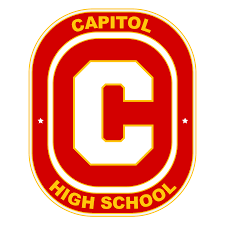 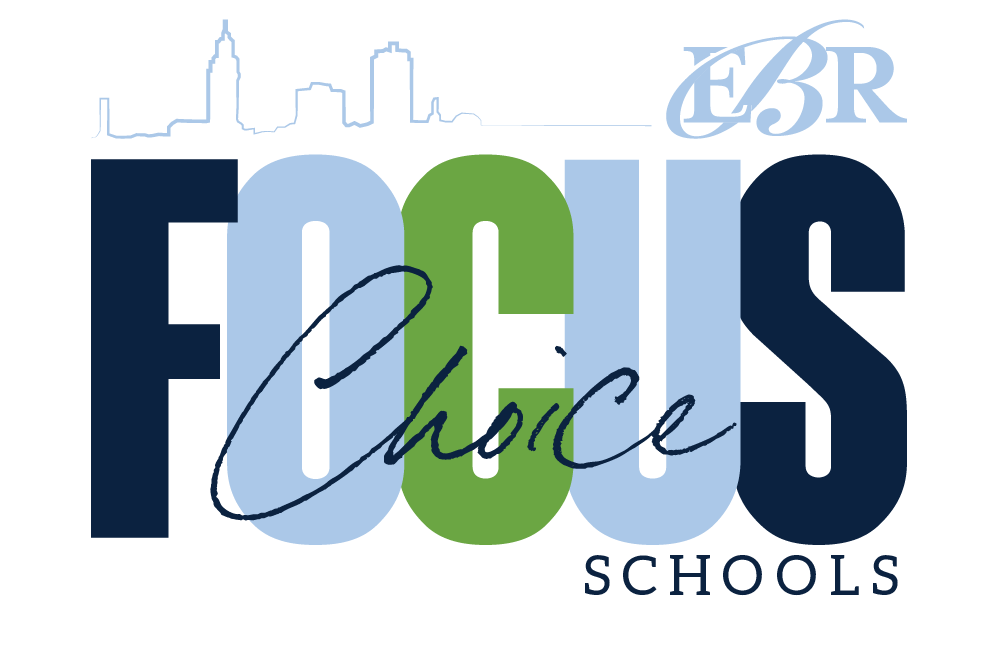 Notice of  Regular MeetingThe Governance Committee of Capitol High School hereby gives notice of a regular committee meeting to be held in conference rooms 1 & 2 of the Baton Rouge General Mid-City Campus at 3600 Florida BLVD on Monday, April 24, commencing at 3:00 pm. Additional materials and relevant documents will be available on the Focus Choice Schools Website (ebrfocus.org). AgendaVoting ItemsMeeting Minutes - March 30, 2023Officer Elections: Vice-ChairInformation and DiscussionGovernance Board and Principal IntroductionsFunding options for Capitol HighTransition Committee UpdatesRecruitment efforts for students and teachersOrganizational ItemsAnnouncement of MeetingsAdjournment 